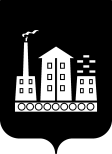 АДМИНИСТРАЦИЯГОРОДСКОГО ОКРУГА СПАССК-ДАЛЬНИЙ ПОСТАНОВЛЕНИЕ01 июля 2021г.                   г. Спасск-Дальний, Приморского края                        № 329-паОб утверждении Положения о грантах субъектам малогопредпринимательства городского округа Спасск-Дальний,достигших наилучших результатов по количеству работников, прошедших вакцинацию против коронавирусной инфекции	В соответствии со статьей 78 Бюджетного кодекса Российской Федерации, Федеральным законом от 06 октября 2003г. № 131-ФЗ «Об общих принципах организации местного самоуправления в Российской Федерации», в целях исполнения Решения оперативного штаба Приморского края по организации проведения мероприятий, направленных на предупреждение завоза и распространения коронавирусной инфекции, вызванной новым коронавирусом COVID-19 от 17 июня 2021г.  «Об усилении работы по вакцинации и принятию мер по предупреждению распространения новой коронавирусной инфекции», в целях обеспечения стабильной санитарно-эпидемиологической обстановки на территории городского округа Спасск-Дальний, на основании Решения Комиссии по предупреждению и ликвидации чрезвычайных ситуаций и обеспечению  пожарной безопасности Администрации городского округа Спасск-Дальний от 22 июня     2021г. № 13 «Об усилении работы по вакцинации и принятию мер по предупреждению и распространению новой коронавирусной инфекции», Администрация городского округа Спасск-ДальнийПОСТАНОВЛЯЕТ:Утвердить Положение о предоставлении и выплате грантов главы городского округа Спасск-Дальний за счет средств бюджета городского округа Спасск-Дальний субъектам малого предпринимательства городского округа Спасск-Дальний, достигших наилучших результатов по количеству работников, прошедших вакцинацию против коронавирусной инфекции (приложение № 1).Утвердить состав комиссии по рассмотрению заявок на получение грантов (приложение № 2).Финансовому управлению Администрации городского округа Спасск-Дальний (Кучерявый) выделить из средств резервного фонда Администрации городского округа Спасск-Дальний финансовые средства на предоставление грантов.Административному управлению Администрации городского округа Спасск-Дальний (Моняк) разместить настоящее постановление на официальном сайте правовой информации городского округа Спасск-Дальний.5. Контроль за исполнением настоящего постановления возложить на первого заместителя главы Администрации городского округа Спасск-Дальний Врадий Л.В.Глава городского округа Спасск-Дальний                                             А.К. Бессонов               Приложение № 1  к постановлению Администрации городского округа Спасск-Дальний       от 01 июля  2021 г. № 329-паПоложение о предоставлении и выплате грантов главы городского округа Спасск-Дальний субъектам малого предпринимательства городского округа Спасск-Дальний, достигших наилучших результатов по количеству работников, прошедших вакцинацию против коронавирусной инфекцииНастоящее Положение о предоставлении и выплате грантов главы городского округа Спасск-Дальний субъектам малого предпринимательства городского округа Спасск-Дальний, достигших наилучших результатов по количеству работников, прошедших вакцинацию против коронавирусной инфекции (далее - Положение), определяет порядок выдвижения кандидатов и устанавливает критерии конкурсного отбора кандидатов из числа субъектов малого предпринимательства. Цели и задачи конкурса:повышение мотивации у работодателей к участию в прививочной компании и стимулирование трудовых коллективов к вакцинации против СOVID-19;обеспечение среди работников трудовых коллективов не менее 60% лиц, прошедших вакцинацию против коронавирусной инфекции.3. Претендовать на гранты могут субъекты малого предпринимательства с численностью работающих на предприятии и в организации от 5 до 100 человек по категориям:1 категория: численность работающих от 5 до 10 человек (включительно);2 категория: численность работающих от 11 до 50 человек (включительно);3 категория: численность работающих от 51 до 100 человек (включительно).4. Критерии отбора.Основными критериями отбора кандидатов на присуждение гранта являются:количество лиц, прошедших вакцинацию среди работников данного предприятия или организации - не менее 60%;регистрация и осуществление деятельности на территории городского округа Спасск-Дальний;нахождение субъекта в Реестре субъектов малого и среднего предпринимательства.Документы, предоставляемые на получение гранта и порядок конкурсного отбора:заявление;документы, подтверждающие численность работников предприятия;документы, подтверждающие количество работников, прошедших вакцинацию.Рейтинг претендентов определяется комиссией по конкурсному отбору кандидатов на получение грантов путем подсчета количества баллов по каждой категории получателей грантов. Количество баллов определяется исходя из количества вакцинированных против коронавирусной инфекции работников:60% вакцинированных против коронавирусной инфекции работников – 100 баллов.Грант получают субъекты малого и среднего предпринимательства, набравшие не менее 100 баллов.В случае количества кандидатов, превышающем количество выделяемых грантов, победителем является субъект, первым подавший заявку на получение гранта. Размер и количество грантов:для 1 категории получателей – 1 грант в размере 20 тысяч рублей;для 2 категории получателей – 1 грант в размере 30 тысяч рублей;для 3 категории получателей – 1 грант в размере 40 тысяч рублей.Срок подачи и рассмотрения заявок на получение грантов:срок подачи заявок – до 20 июля 2021 года;срок проведения конкурсного отбора – в течение 10 дней с даты окончания срока подачи заявок.               Приложение № 2  к постановлению Администрации городского округа Спасск-Дальний       от 01 июля  2021 г. № 329-паСостав Комиссии по рассмотрению заявок на получение грантовЖуравскийПавел Олегович- заместитель главы Администрации городского округа Спасск-Дальний, председатель комиссии;БегунковГеннадий Константинович- начальник управления экономики и муниципального заказа Администрации городского округа Спасск-Дальний, заместитель председателя комиссии;КлюеваНаталья Викторовна- начальник отдела предпринимательства и потребительского рынка управления экономики и муниципального заказа Администрации городского округа Спасск-Дальний, секретарь комиссии;Кучерявый Дмитрий Станиславович- начальник финансового управления Администрации городского округа Спасск-Дальний;БандинокТатьяна Петровна- общественный помощник Уполномоченного по защите прав предпринимателей по городскому округу Спасск-Дальний, член Совета по содействию развития малого и среднего предпринимательства и контрольно-надзорной деятельности при главе городского округа Спасск-Дальний.